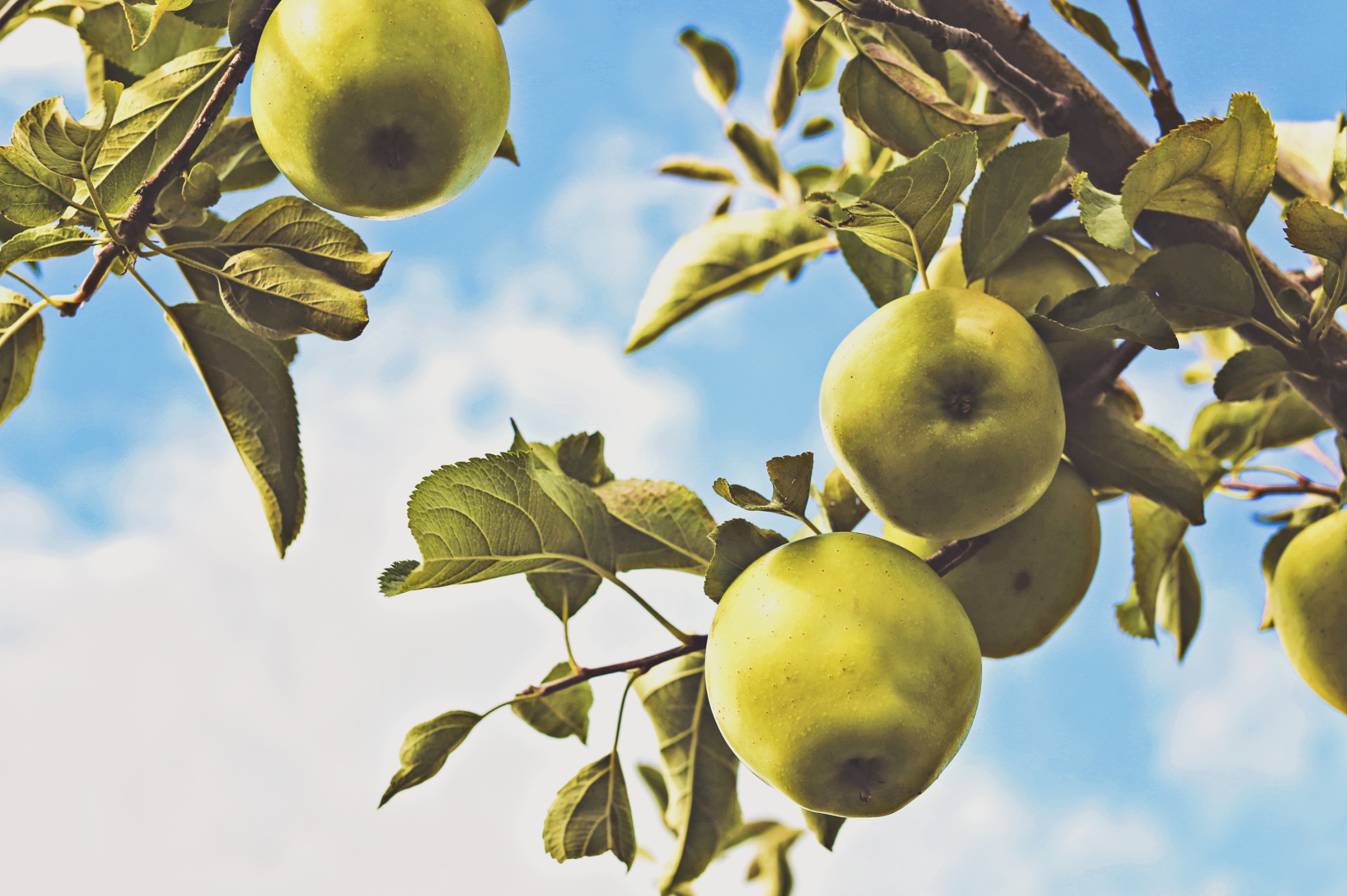 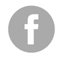 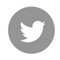 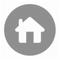 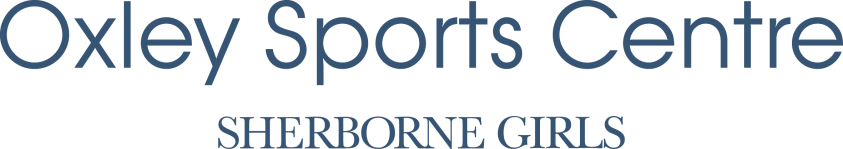 MondayTuesdayWednesdayThursdayFridaySaturdaySundayBreakfastLunchDinnerWaterSnacksAlcoholExerciseSleepNotes & How I feel